Canteen Menu 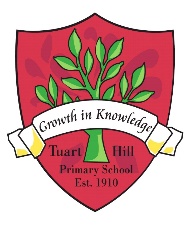 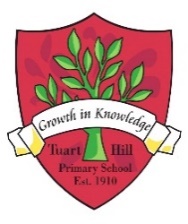   Menu as of January 2024 TERM 1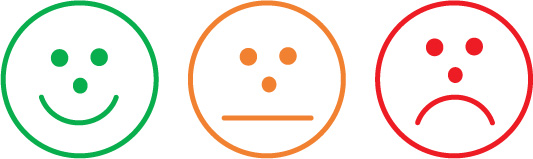 Tuart Hill Primary School Canteen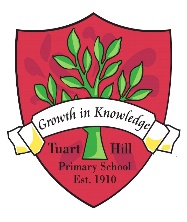 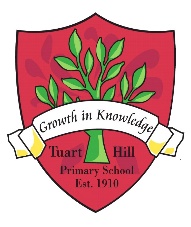 A P&C owned & operated business.Our canteen provides delicious and nutritious home-cooked food, at affordable prices, for your convenience every Tuesday, Wednesday, Thursday and Friday.Late OrdersThe cut-off time for all lunch orders is 9.00am. Orders placed after this time will have limited choice available. Thank you for your understanding.Please note: We do not offer credit on lunches or other items. We cannot give change for $50 notes, please have correct change for lunch orders and small tender for counter purchases.Online ordering is easy with QuickCliq!Registering to use this service is QUICK & SIMPLE! Visit www.quickcliq.com.au & follow the instructions to register your child. Once you have received email confirmation of your registration, you can add credit to your account and place all your lunch and recess orders online. For your convenience, your orders can even be placed up to 28 days in advance!If you require any assistance with QuickCliq please contact them directly on 1300 116 637.Lunch WalletsLunch wallets are an environmentally friendly alternative to paper bags, available from the canteen or uniform shop for $10. They come in a range of colours and are washable, re-usable and sustainable. WASCA Traffic Light System“The minimum standard for all public school canteens & food services requires that at least 60% of the menu comes from food & drink choices that are Green, with no more than 40% of the menu coming from the Amber category. Note this minimum standard for healthy food & drink choices includes everything offered on the menu i.e. Recess, Lunch & after-sales items.”WA School Canteen Association Buyers Guide, Jan 2016Volunteering in Your School CanteenOur School Canteen is a not-for-profit business owned and operated by our school’s P&C. All profit goes directly back into the running of the canteen. Under the direction of our part-time Canteen Manager, Jodie, without our parent/carer volunteers, the canteen would cease to exist.Volunteering in our canteen is a wonderful opportunity to meet other parents & carers in our school community. The children are so excited to see relatives lending a hand in their school during recess – their smiles alone are so worth your time!If you can butter bread, make sandwiches and grate cheese, you are perfect for our canteen! It is not hard work and we have fun every day! All volunteers are paid in endless tea & coffee & delicious treats!Whether you’re a parent, Grandparent, relative or carer we would love to have you in the canteen! Please feel free to stop in before school to offer your help whenever you can – even one hour of your time makes all the difference.Menu correct at Term 1, 2024Canteen Manager: Jodie RossEmail: canteenthps@gmail.comPhone: 0400 078 324                                                                        